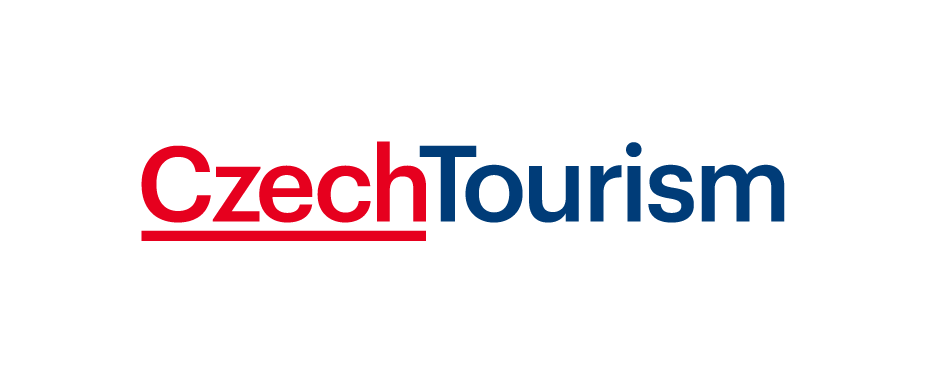 Česká centrála cestovního ruchu - CzechTourismŠtěpánská 567/15, 120 00 Praha 2IČO: 49277600DIČ: CZ49277600Dodavatel:  Moravian-Silesian Tourism, s.r.o.Střelniční 78/16, 702 00 Ostrava – Moravská Ostrava a Přívoz
IČ: 02995832  DIČ: CZ0299583Předmět: Zajištění programu pro fam trip z Tchaj-wanu v Moravsko-slezském krajiPřesný popis plnění:Zajištění programu, ubytování a stravování v Moravskoslezském kraji od 20. do 21.11.2023  pro 12 účastníků fam tripu se zaměřením na MICE z Tchaj-wanu.Seznam účastníků: XXXXXXXXXXXXXXXXXMaximální cena celkem:  CZK 70.000,- vč. DPHTermín dodání: 20.-21.11.2023Výstup: ---Předávací protokol: nePlatební podmínky: na fakturu se splatností 14 dníSankce: Za každý den prodlení s plněním bude účtována sankce ve výši 5 % z celkové hodnoty objednávky.Prosíme o uvedení čísla objednávky na faktuře. Fakturu spolu s kopií této objednávky prosím zaslat na e-mail XXX@czechtourism.com. Děkuji za vyřízení naší objednávky.S pozdravemV Praze dne　13.11.2023Vyřizuje:                                                                       Za objednávajícího:XXX, ředitel ZZ Japonsko                                 	XXX, ředitel ZZ Japonsko+86 XXX					            +86 XXX